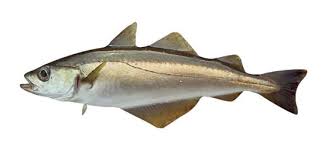 Pdt. : pommes de terre*Provenance de la volaille : France 				Bœuf : Suisse,	 	Poisson : France		Nous vous donnons volontiers des informations détaillées sur la présence d’allergènes dans les plats. En cas d’allergie ou d’intolérance chez votre enfant, merci de vous adresser à notre personnel.GRTA, Genève Région - Terre Avenir certifie les produits de la région genevoise pour un développement durable2 pains Bio et/ou GRTA sont proposés chaque semaine. Nous n'utilisons que du lait GRTA dans nos préparationsLundiMARDIMERCREDIJEUDIVENDREDI10 HPanier de fruits Panier de fruitsPanier de fruitsPanier de fruitsPanier de fruits12 HSalade mêléeRösti au fromage et fines herbesPanaché de légumes au maïs et haricots rougesSalade de lentilles GRTAPoitrine de dinde fumée ou steak de sojaPépinettesBâtonnets de carottesCèleri rémouladeFilet d'épaule de bœuf ou tofu bio en pot au feuPommes de terreet légumes du potSoupe de légumesDos de lieu noir à l'orange ou samosas aux légumes maisonRiz bio safranéGratin de poireauxSalade de carottes râpéesTortellini aux champignons sauce tomateFromage râpéChou-fleur au paprika16 HBanane bioYaourt GRTA naturePoire sauce chocolatTarte aux pommesClémentineBébésPoissonPolentaChou-fleurCarottesBœufRizFenouilEpinards DindePatate douceBrocoliHaricotsPoissonMilletCourgeFenouil PouletPâtesCarottesBrocoliGoûter BébésPoires Bananes PommesBananesPoires 